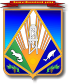 МУНИЦИПАЛЬНОЕ ОБРАЗОВАНИЕХАНТЫ-МАНСИЙСКИЙ РАЙОНХанты-Мансийский автономный округ – ЮграАДМИНИСТРАЦИЯ ХАНТЫ-МАНСИЙСКОГО РАЙОНАП О С Т А Н О В Л Е Н И Еот 14.02.2018                                                                                                  № 72г. Ханты-МансийскОб отмене постановления администрации Ханты-Мансийского района от 30 сентября 2013 года № 251 «Об утверждении муниципальной программы «Обеспечение экологической безопасности Ханты-Мансийского района на 2014 – 2019 годы»В целях приведения муниципальных нормативных правовых актов Ханты-Мансийского района в соответствие с действующим законодательством и Уставом Ханты-Мансийского района:1. Признать утратившими силу с 1 января 2018 года постановления администрации Ханты-Мансийского района:от 30 сентября 2013 года № 251 «Об утверждении муниципальной программы «Обеспечение экологической безопасности Ханты-Мансийского района на 2014 – 2019 годы»;от 1 апреля 2014 года № 62 «О внесении изменений 
в постановление администрации Ханты-Мансийского района 
от 30 сентября 2013 года № 251 «Об утверждении муниципальной программы «Обеспечение экологической безопасности Ханты-Мансийского района на 2014 – 2016 годы»;от 10 июня 2014 года № 146 «О внесении изменений в постановление администрации Ханты-Мансийского района от 30 сентября 2013 года 
№ 251 «Об утверждении муниципальной программы 
«Обеспечение экологической безопасности Ханты-Мансийского района 
на 2014 – 2016 годы»;от 10 июля 2014 года № 174 «О внесении изменений в постановление администрации Ханты-Мансийского района от 30 сентября 2013 года 
№ 251 «Об утверждении муниципальной программы 
«Обеспечение экологической безопасности Ханты-Мансийского района 
на 2014 – 2016 годы»;от 25 сентября 2014 года № 260 «О внесении изменений 
в постановление администрации Ханты-Мансийского района 
от 30 сентября 2013 года № 251 «Об утверждении муниципальной программы «Обеспечение экологической безопасности Ханты-Мансийского района на 2014 – 2016 годы»;от 30 сентября 2014 года № 287 «О внесении изменений 
в постановление администрации Ханты-Мансийского района 
от 30 сентября 2013 года № 251 «Об утверждении муниципальной программы «Обеспечение экологической безопасности Ханты-Мансийского района на 2014 – 2016 годы»;от 21 октября 2014 года № 307 «О внесении изменений 
в постановление администрации Ханты-Мансийского района 
от 30 сентября 2013 года № 251 «Об утверждении муниципальной программы «Обеспечение экологической безопасности Ханты-Мансийского района на 2014 – 2017 годы»;от 24 декабря 2014 года № 348 «О внесении изменений 
в постановление администрации Ханты-Мансийского района 
от 30 сентября 2013 года № 251 «Об утверждении муниципальной программы «Обеспечение экологической безопасности Ханты-Мансийского района на 2014 – 2017 годы»;от 30 декабря 2014 года № 355 «О внесении изменений 
в постановление администрации Ханты-Мансийского района 
от 30 сентября 2013 года № 251 «Об утверждении муниципальной программы «Обеспечение экологической безопасности Ханты-Мансийского района на 2014 – 2017 годы»;от 13 февраля 2015 года № 27 «О внесении изменений 
в постановление администрации Ханты-Мансийского района 
от 30 сентября 2013 года № 251 «Об утверждении муниципальной программы «Обеспечение экологической безопасности Ханты-Мансийского района на 2014 – 2017 годы»;от 3 апреля 2015 года № 67 «О внесении изменений в постановление администрации Ханты-Мансийского района от 30 сентября 2013 года 
№ 251 «Об утверждении муниципальной программы 
«Обеспечение экологической безопасности Ханты-Мансийского района 
на 2014 – 2017 годы»;от 18 мая 2015 года № 96 «О внесении изменений в постановление администрации Ханты-Мансийского района от 30 сентября 2013 года 
№ 251 «Об утверждении муниципальной программы 
«Обеспечение экологической безопасности Ханты-Мансийского района 
на 2014 – 2017 годы»;от    9   сентября    2015   года    №    201    «О    внесении    измененийв постановление администрации Ханты-Мансийского района 
от 30 сентября 2013 года № 251 «Об утверждении муниципальной программы «Обеспечение экологической безопасности Ханты-Мансийского района на 2014 – 2017 годы»;от 21 декабря 2015 года № 312 «О внесении изменений 
в постановление администрации Ханты-Мансийского района 
от 30 сентября 2013 года № 251 «Об утверждении муниципальной программы «Обеспечение экологической безопасности Ханты-Мансийского района на 2014 – 2017 годы»;от 29 февраля 2016 года № 61 «О внесении изменений 
в постановление администрации Ханты-Мансийского района 
от 30 сентября 2013 года № 251 «Об утверждении муниципальной программы «Обеспечение экологической безопасности Ханты-Мансийского района на 2014 – 2017 годы»;от 22 марта 2016 года № 96 «О внесении изменений в постановление администрации Ханты-Мансийского района от 30 сентября 2013 года 
№ 251 «Об утверждении муниципальной программы 
«Обеспечение экологической безопасности Ханты-Мансийского района на 2014 – 2018 годы»;от 23 июня 2016 года № 201 «О внесении изменений в постановление администрации Ханты-Мансийского района от 30 сентября 2013 года 
№ 251 «Об утверждении муниципальной программы 
«Обеспечение экологической безопасности Ханты-Мансийского района 
на 2014 – 2018 годы»;от 20 сентября 2016 года № 285 «О внесении изменений 
в постановление администрации Ханты-Мансийского района 
от 30 сентября 2013 года № 251 «Об утверждении муниципальной программы «Обеспечение экологической безопасности Ханты-Мансийского района на 2014 – 2018 годы»;от 15 ноября 2016 года № 370 «О внесении изменений 
в постановление администрации Ханты-Мансийского района 
от 30 сентября 2013 года № 251 «Об утверждении муниципальной программы «Обеспечение экологической безопасности Ханты-Мансийского района на 2014 – 2018 годы»;от 12 января 2017 года № 4 «О внесении изменений в постановление администрации Ханты-Мансийского района от 30 сентября 2013 года 
№ 251 «Об утверждении муниципальной программы 
«Обеспечение экологической безопасности Ханты-Мансийского района на 2014 – 2019 годы»;от 5 апреля 2017 года № 85 «О внесении изменений 
в постановление администрации Ханты-Мансийского района 
от 30 сентября 2013 года № 251 «Об утверждении муниципальной программы «Обеспечение экологической безопасности Ханты-Мансийского района на 2014 – 2019 годы»;от 6 июля 2017 года № 191 «О внесении изменений в постановление администрации Ханты-Мансийского района от 30 сентября 2013 года 
№ 251 «Об утверждении муниципальной программы 
«Обеспечение экологической безопасности Ханты-Мансийского района 
на 2014 – 2019 годы»;от 19 октября 2017 года № 276 «О внесении изменений 
в постановление администрации Ханты-Мансийского района
от 30 сентября 2013 года № 251 «Об утверждении муниципальной программы «Обеспечение экологической безопасности Ханты-Мансийского района на 2014 – 2019 годы»;от 17 января 2018 года № 21 «О внесении изменений 
в постановление администрации Ханты-Мансийского района 
от 30 сентября 2013 года № 251 «Об утверждении муниципальной программы «Обеспечение экологической безопасности Ханты-Мансийского района на 2014 – 2019 годы».2. Опубликовать настоящее постановление в газете «Наш район» 
и разместить на официальном сайте администрации Ханты-Мансийского района.3. Контроль за выполнением постановления возложить 
на заместителя главы Ханты-Мансийского района, директора департамента строительства, архитектуры и ЖКХ.Глава Ханты-Мансийского района                                               К.Р.Минулин